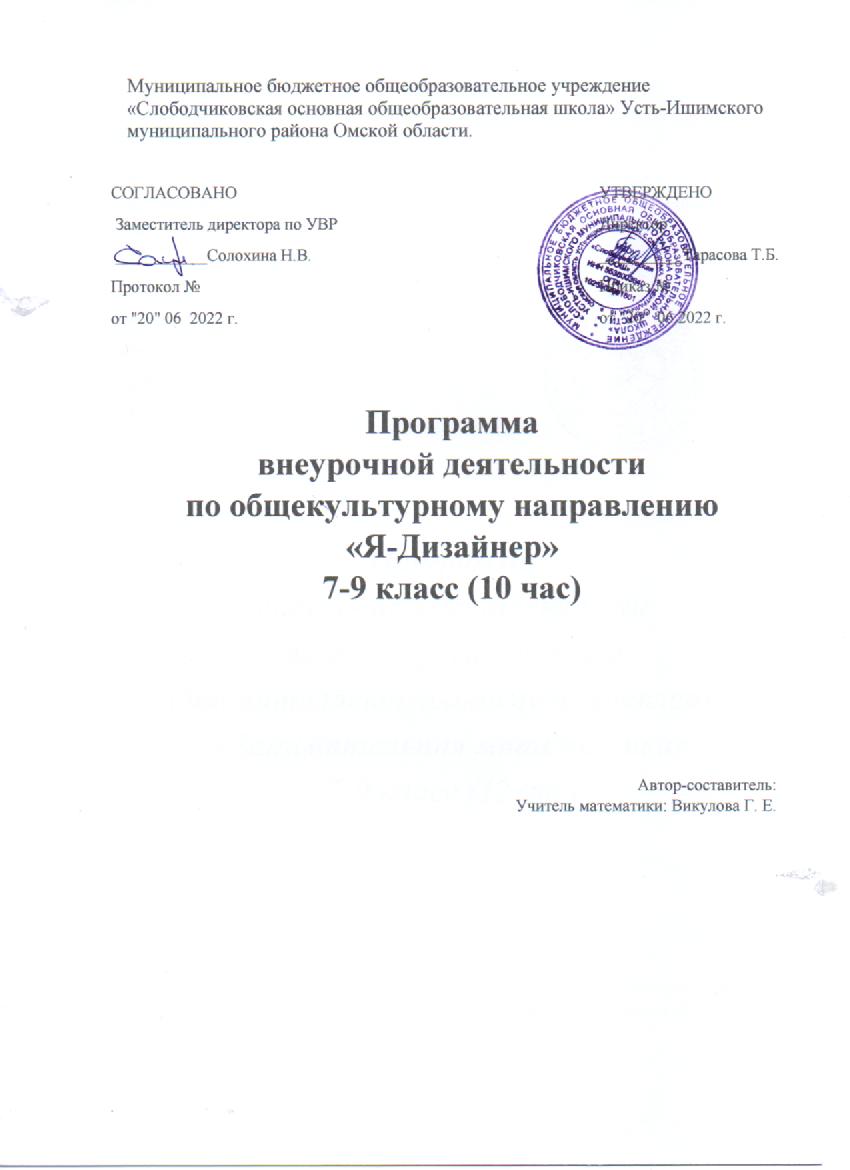 Планируемые результаты внеурочной деятельностиЛичностные:Раскрытие творческих возможностей, развитие фантазии, воображении, внимания, наблюдательности; раскрытие индивидуальных способностей учащиеся, в художественном восприятии окружающего мира; развитие коммуникабельности и дикции.Метапредметные:Раскрытие художественно-эстетического вкуса, интереса к искусству, творческого воображения, приобретения новых знаний; приобретение мотивации к учебной деятельности.Предметные:Приобретение навыков рисования, принципа дизайна, получение базовых знаний и понятий, выработка практических навыков изображения: композиции, цвета, гармонии, развитие чувство стиля, пополнение словарного запаса.Обучающийся научится:- базовым знаниям, (история, основные виды и стили дизайна);- работать в определенной цветовой гамме (цветоведение и колористика);- добиться тональной и цветовой градации простой формы; - научится создавать иллюзию глубины, пространство;- планировать деятельность с помощью учителя;- анализировать и обобщать на основе факторов и абстрактных понятий;- овладение коллективной творческой деятельностью.Срок реализации: 10 часов.Содержание курса внеурочной деятельности с указанием форм организации и видов деятельностиТема 1.Дизайн. История дизайна. Этапы развития дизайна. История и этапы развития дизайна от античных эпох до современного мира. Изменение организации пространства и оформление жилого помещения. Форма организации: интерактивная беседа, творческая мастерская.Виды деятельности: выполнение эскиза помещения с помощью графитных карандашей. Знакомство с краткой историей и развитием дизайна интерьера.Тема 2. Виды дизайна и их разновидности.Виды дизайна интерьера. Основы зонирования. Правила создания и законы гармоничного пространства. Основы композиции.Форма организации: интерактивная беседа, творческая мастерская. Виды деятельности: выполнение эскиза «Комната моей мечты», используемые материалы (гуашь, акварель, постель). Знакомство с основными видами дизайна интерьера.Тема 3. От классики до модерна. Стили в дизайн интерьере.Стили дизайн интерьера. Тенденция и материалы. Характерные черты каждого стиля. Форма организации: интерактивная беседа, творческая мастерская. Виды деятельности: выполнение аппликации с использованием различных материалов (ткани, гофрированная бумага, фольга, стразы,клей)Тема 4.Колористика - сочетание цветов в интерьере.Как сочетать цвета в интерьере? Основы колористики. Форма организации: интерактивная беседа, творческая мастерская.Виды деятельности: Выполнение макета используемые материалы (чертёжная или акварельная бумага (ватман), картон, клей, ткани, кусочки обоев, краски (гуашь, акварель))Тема 5. Представление макетов. Защита проекта.Форма организации: интерактивная беседа.Тематическое планированиеЛитература1.Ахремко, В.А. Сам себе дизайнер интерьера. Иллюстрированное пошаговое руководство / В.А. Ахремко. - М.: Эксмо, 2018. - 96 c.2. Боун, Э. Дизайнер интерьера / Э. Боун. - М.: Махаон, 2018. - 288 c.3.Макарова, В.В. Дизайн помещений: стили интерьера на примерах. / В.В. Макарова. - СПб.: BHV, 2011. - 160 c.4.Рослова, А. Дизайн интерьера от журнала Seasons. Цвет. Стиль. Идеи / А. Рослова, И. Кузнецова, Д. Осина. - М.: Эксмо, 2010. - 244 c.5. Рунге, В.Ф. Архитектурно-дизайнерское проектирование интерьера (проблемы и тенденции): Учебник / В.Ф. Рунге. - М.: Архитектура-С, 2011. - 256 c.6. Софиева, Н. Дизайн интерьера: стили, тенденции, материалы / Н. Софиева. - М.: Эксмо, 2012. - 656 c.7. Трэвис, С. Скетчи для архитекторов и дизайнеров интерьера / С. Трэвис. - СПб.: Питер, 2010. - 320 c.№п/пТема занятийКол-во часов1Дизайн. История дизайна. Этапы развития дизайна  22Виды дизайна и их разновидности23От классики до модерна. Стили в дизайн интерьере24Колористика - сочетание цветов в интерьере25Представление макетов, защита проектов2